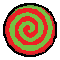 15雨水连成了雨幕。在这个完美无瑕的世界里，降雨并不多见，因此居民们大多习惯于不带伞就出门。今天，他们要为这种习惯付出代价。记者们在葬礼队伍的外围吵吵嚷嚷、浑身湿透，湿透到骨头/外骨骼里。John低下头躲避相机的闪光，对自己的护柩者身份仍有几分不适。他对Dirk的了解称不上深入，但他无法拒绝一个悲伤的兄弟的直接请求。他鼓起勇气看了Dave一眼，他走在队伍最前方，抱着那装有Dirk的头的小棺。真正的棺材沉重得反常，那不仅是因为Jane坚持要用星球上最优质的木材制造它，还因为Dirk出于某种难以理解的原因要求与他所有的动漫烂剑一起下葬。如果此情此景没有这么悲伤，这简直荒唐至极，但同时又似乎不出大家之所料。当他们来到大教堂、准备放下棺材时，抬着棺材一角的Gamzee笨拙地破坏了整个队伍的平衡，以至于棺材猛地歪斜了一下，磕到了平台上。GAMZEE: 哎呦我操。JOHN: 哎呀？？？ROXY: gamz没事的ROXY: 意外总会发生John将嘴唇紧紧地抿成一条线。他看向Dirk的棺材，它倾斜着落进了坑里，大约敞开了13%。几把烂剑勇敢地想要逃跑，但无法从开口中完全脱身。John看向Dave，现在的他看上去比平日更为隐忍，被雨打湿的头发紧贴着他的前额。他又看向Roxy，她正低头凝视地板，悲痛欲绝。最终，他看向Gamzee，后者以两声同情程度值得怀疑的“呜”回答了他。今天不是算这份账的时候，他在心里告诉自己。他强行微笑了一下，轻吻Roxy的脸颊，然后在教堂的第一排长椅上找到属于自己的位置坐下。在中殿的后部，《南瓜田中的轰鸣》的疯狂粉丝正在试图冲破记者的防线进入教堂。Jane拽着Jake的手腕，拖着他和她一起去处理那边的问题，同时Roxy走上了布道坛，她穿着紫色的丧服，像可悲的幽灵一样。ROXY: 嗯ROXY: 嗨大家好 感谢诸位今天能够来到我们的身边她将双手交叉叠在胸前。她的耳环在闪光灯的照耀下闪闪发亮，后排的记者们对准她含泪的脸拍了六百万张以上的照片。她抽了抽鼻子，把鼻涕吸溜回了嗓子眼里。这声音与她从低调的乳沟里掏出面巾纸擦拭眼泪的女性化精致举止构成了鲜明的反差。ROXY: 天啊当我终于站上来我才发现ROXY: 我不知道ROXY: 我不知道我该说点什么她不知道该说点什么，这一点也不意外。Dirk是她的第一个挚友，她的初恋，也曾是地球上除她之外仅剩的唯一人类。她的手指摆弄着湿透的面巾纸。ROXY: 我想这是因为我本来就不能为他说什么ROXY: 没有语言能够准确描绘我对dirk strider的印象ROXY: 即使他在字条中留下了劲爆的文字ROXY: 那些文字也可能无意向我们传达任何信息ROXY: 我想这正与dirk相似ROXY: 为我们留下成吨的狗屎和完全无从分析的动机ROXY: 所以我只能说ROXY: 我很高兴我的命途曾与他交叉ROXY: 还是把发言权交给比我更有口才的人吧Dave站了起来，松开了与Jade交握的手指。他走上布道坛，动作一如既往的流畅，但当他走到巨大的彩色花窗下时，他还是停下脚步用掌根在墨镜之下抹了抹。相机的闪光灯此起彼伏地咔哒作响，宛如陷入疯狂。John转过身怒瞪着后方的记者，将手指竖于嘴前，警告他们保持安静。他看到一个小个头的白甲壳棋子人腼腆地放轻动作，悄悄地按下了闪光灯按钮。Dave走到讲坛前，花了一点时间才整顿好思绪。当他开口，他的声音已经恢复了沉稳。DAVE: 嗨大家好DAVE: 我应该提前向你们道歉，因为我接下来要动一点真格的了DAVE: 比此时此刻在我两英尺开外躺着的四分之三具尸体更真DAVE: 我真切地痛恨着在这样一个大家都来到此地沉痛思考为何我们中的一员会选择他妈的自我毁灭的日子里破坏诸位的心情DAVE: 毕竟我们不可能在这跌跌撞撞的一生中频繁地经历和这场特殊事件相仿的意外并进行纷杂的思考DAVE: 嘿你们一定会记住我们的好兄弟dirk没有头的模样DAVE: 这很难忘记，毕竟斩首这件事已经几乎成了他这辈子的第三爱好DAVE: 所以死状根本不是问题所在，那更像是DAVE: 对于终局的存在性领悟，大概是这样DAVE: 但我仍然不会放任他的尸首发臭DAVE: 对不起我之前的所有胡扯毫无疑问都是用来转移重点的屁话，真相是我真的被这件事情吓得发抖DAVE: 我经常这样转移重点DAVE: 经常的意思是几乎每一次我张嘴发言时DAVE: 你们中的绝大多数应该都已经知道了，但我再说一次我有一段惨不忍睹的童年DAVE: 我不是要在这里描述细节但是DAVE: 长话短说那些严格来讲都是我亲爱的哥/爸的错DAVE: 但不是这个宇宙里特定的他DAVE: 陪伴我度过整个童年的哥，他是个DAVE: 他DAVE: 他是Dave犹豫了。他的声音似乎变得沙哑了一些，但那并不容易察觉。DAVE: 他是个彻头彻尾的混蛋，无意冒犯死者DAVE: 对没错他慷慨地传授给我的那些巨量的狗屎玩意儿从理论上而言的确对我有益DAVE: 但他对于应当如何培养一个具备良好素质的儿童没有上过一星半点的心DAVE: 或者说DAVE: 对于应当如何培养任何一个普通的儿童DAVE: 我的身份更像是他的门徒DAVE: 他所在乎的唯有他的‘远大设计’或者反正是某些相似的什么玩意儿DAVE: 所以我知道dirk同样也在挣扎DAVE: 你们明白的DAVE: 那种认为他最终能够成为那样的人的想法DAVE: 或者比那更糟，也许宇宙赐予他的宿命就是成为那样的人，无论他的主观意愿如何，无论他是否想要抗拒DAVE: 这也许就是他在设法终结自我时的根本推动力，考虑到神化的运作方式DAVE: 也许即使在来到了地球c之后他也仍在命运掌心做最后的挣扎DAVE: 谁能知道呢DAVE: 他总是把自我封印在自己头脑里那么深的地方，我甚至无法想象是什么样的念头化作失控的列车席卷着他认定他除此之外别无选择DAVE: 但我不认为他希望看到我们被这件意外深深打击DAVE: 或是为了试图理解这件烂事的意义何在而折磨自己DAVE: 尤其是你们，jake，jane还有roxyDAVE: 他爱你们，他不会做出任何伤害你们的事DAVE: 好吧我的意思是故意伤害DAVE: 算了关于我哥的狗屎烂事就说这么多吧DAVE: 我够了DAVE: 你们也只能够消化掉这么多DAVE: 对于某些特定的刺激你们的潜意识一定会给出特定的反馈，你无法通过给大脑重新接线来回避它DAVE: 但我的脑子的认知区域，它DAVE: 操哦，伙计们DAVE: 我好得不得了DAVE: 过度警觉是他妈的什么玩意儿？？DAVE: 我爱活着的我自己，我爱你们所有这些关心我而且不会日复一日地把我给打出屎的朋友DAVE: 诸如此类DAVE: 让我爱这一切的部分缘由正是我与dirk成为了朋友DAVE: 我认识了这样一个与我童年的监护人互为同体的酷炫存在，而他恰好不是一个不可救药的蝙蝠屎精神病，这真是太好了DAVE: 我可以就这样和他待在一起DAVE: 搞点他妈的射击或是即兴说唱或是瞎几把辩论什么的，而不必上升到他妈的联邦战争的高度DAVE: 不仅如此，最重要的是他把我当作与他平级的人对待DAVE: 他允许我对他的做作或自大发动嘲讽，在他一生中的每一天都这样允许我DAVE: 我照做了DAVE: 但即便我嘲讽过他DAVE: 我仍旧仰慕他DAVE: 就像我一直相信我应当仰慕我的哥一样DAVE: 我曾想要试着向哥看齐可我却做不到DAVE: dirk他教会了我许许多多我应当掌握却不自知的玩意儿DAVE: 我要说的是，但凡你们与dirk相处过你们就一定会不可避免地被他的观点所影响因为他从不闭上他的大嘴DAVE: 但我庆幸他滔滔不绝DAVE: 他指导我战斗DAVE: 哲学DAVE: 和人生DAVE: 我相信如果他没有在我终于下定决心向他请教感情方面的问题的那一天结束自己的生命DAVE: 他一定还会教导我如何去爱DAVE: 所以在最后DAVE: 我真的不知道现在我他妈的该如何相信一切都还能好起来DAVE: 但也许这是正常的反应对吗DAVE: 就像，这是可以理解的DAVE: 在有人死亡时感到手足无措DAVE: 我们可以得不出所有的答案DAVE: 我多么希望dirk还活着，这样我就能告诉他我的领悟DAVE: 但他不在了DAVE: 所以Dave颤抖着深吸了一口气，将他的墨镜完全摘下，抹去盈满眼睫的泪水。DAVE: 我想我只能说这么多了当Dave的演讲结束时，Jake已经嚎啕大哭起来，他把头埋在Jane的胸口。Jane此刻格外平静——甚至是恼怒，因为她的男伴正在把她定制的富有魅力的权力西装套装当作鼻涕纸来用。Dave走下讲坛，扭头避开了相机的闪光。Roxy重新回到了布道坛上。ROXY: 还有人要为dirk献上悼词吗ROXY: 我认为现在最有助于我们缅怀dirk留下的回忆的方式ROXY: 就是将未曾出口的无尽言语吐入虚空ROXY: 越多越好Rose——在Dave发言期间她一直以一种奇异的表情凝望着远方——突然回过了神。她将Kanaya的手从膝盖上拂开，刚想站起身来，就被Gamzee起立时他那潮湿的过大号靴子发出的压倒性可怕噪音打断。他以一丝不苟的懒散步伐不紧不慢地走上了布道坛，就像一个毕生都致力于在无意中激起他人蔑视的人一样，将双手撑在讲台的两边。如果这个教堂里还有一个与此出相连的充满吃垃圾的湿狗的房间，在场的所有人一定都会涌进那里以便立即逃离这个微笑小丑放射出的恶臭。突然，他的表情一变，现在这笑容只能被形容为奸邪了。GAMZEE: 在这最最公正最最悲愁的日子里究竟发生了什么啊我的婊子们。:’o(KARKAT: 哦我的神啊。KARKAT: 没有人想听你的高谈阔论，GAMZEE。GAMZEE: 哈哈哈哈兄弟啊你还是老样子GAMZEE: 我操他妈的喜剧就要在祈祷区内上演！你欢乐的叫喊声拍打着我的耳畔。KARKAT: 我他妈不是在开玩笑！Gamzee响亮而突兀地清了清嗓子，震耳欲聋的噪声在教堂内回荡，听上去就像有人把马桶扔进了木材粉碎机。GAMZEE: 忍者们！绅士们！GAMZEE: 我们在这处神圣的礼拜所相聚，无论它的建立是为了崇拜何种虚假偶像亦或这些伙计们为之献身的弥赛亚。GAMZEE: 但那都没关系，因为今日我们他妈的就是要凝结成一个整体，无论我们各不相同的邪恶信仰将如何评判我们虔诚的伙伴。GAMZEE: 我们将一同庆贺生命的诞生！:o)GAMZEE: 和死亡的降临。:o(GAMZEE: 为那独一无二的、真正的人类天选之子，那个我几乎完全不了解的男性碧池：GAMZEE: DiRkStEr。KARKAT: 嘘嘘嘘嘘嘘嘘嘘！GAMZEE: 接下来你们恐怕都会奇怪，我能从什么角度发表关于这个传奇大好人的演讲？GAMZEE: 这可真是个好问题啊我的喜乐兄弟们。GAMZEE: 也许我对他生前的形象了解浮于皮毛，但我与他的死有着深刻的灵魂链接。GAMZEE: 就在他准备前去勒住自己的脖子把自己吊死的他妈的当天，命运指引我来到了他的门前。GAMZEE: 那是我此生最接近于灵魂觉醒的瞬间……GAMZEE: 在那样短暂的时间内他教会了我那么多知识。GAMZEE: 这绝不是巧合，是至高无上的力量在为我领路。GAMZEE: 那种力量确保了我能够及时赶到，能够聆听伟大武士的临终遗言，能够在这黑暗而沮丧的告死之日将它转达给你们。GAMZEE: 叭噗！小丑伸手到裤腰带里猥琐下流地抹了抹，掏出一个被雨水浸透的皱巴巴的纸团，试图将它平铺在讲台桑。稿纸立刻在他笨拙的小丑熊掌下裂成了碎片。GAMZEE: 啊，操，看来我只能即兴发挥了！听众席上的Dirk的挚友们紧张而期待地看着他，迫不及待地想要知道Dirk究竟将什么重要口信交付给了Gamzee来进行转达。但John一点儿也提不起乐观的性质来。Gamzee狠狠地吸了一大口气，继续他的演讲。GAMZEE: 你们可曾在早晨醒来、坐在排泄滑槽上准备拉出肥大的一坨，却发觉你们的肉体根本未曾做好疏通堵塞的准备？小丑的话语在空气中余音袅袅不绝，他扫视着因不适而陷入沉默的人群，就如同他不认为他的发言属于任何反问的范畴一样，等待着永远不会出现的回答。GAMZEE: 这就是这位死人眼中的生命。GAMZEE: 他是生来就背负着目的的人。他有计划。GAMZEE: 但这操蛋的宇宙偷走了他的目标……他的发言持续了不短的一段时间。观众们以值得钦佩的勇气和决心忍耐住了小丑的悼词，但每当这位传教士发出用于断句的叭噗声或是使用极其不妥的词组时，人们都会发出肉眼可见的颤抖与痉挛。Karkat一直在诘问他，有一次甚至不间断地连续喷出了三十多个“操你妈的”。在整场发言期间，Roxy多次尝试劝说大家再给他一个机会，因为她听说过不少称赞Gamzee的宗教演讲天份的言论。但当Gamzee伴随着一声极为嘹亮的叭噗掀翻整个讲台、连复原都懒得复原时，Roxy也终于放弃了。Gamzee就像什么也没发生过一样继续着他的演讲，同时公然地用手瘙痒他的兜裆布。Dave已经受够了，他离开了教堂，Karkat也跟他一起走了。Gamzee深吸了一口气，仿佛这才打算进入演讲的高潮，而不是仁慈地做出最后一两句总结。Roxy立即起立，响亮地鼓起掌来，为这场可怕的雄辩脱口秀画上了史诗般的句号。ROXY: 哇哦诸位 这难道还不够优秀吗！ROXY: 哇 真的 哇 我就知道这家伙不会让我们失望ROXY: 赞！！！操啊我觉得也许今后我不该再听到他说出任何一个字了因为这一切已经到达了*完美*的巅峰ROXY: 任何一个多余的字都将破坏他为我们留下的完美回忆！ROXY: 鞠躬吧Gamzee还有出口在那边哦！GAMZEE: 叭叭叭叭叭叭噗噗噗噗噗噗噗噗。Roxy推了推Jake。ROXY: （喂哥们你能不能上去随便说点什么……）ROXY: （就当是味觉清洁剂？）JAKE: 呀！呃……ROXY: （他不是你最好的兄弟吗！快上啊老兄我相信你的心肯定有东西要和他倾诉）JAKE: 呃……好吧。ROXY: 嗨伙计们现在轮到jake了！ROXY: 他也要向这位离我们而去的挚友说几句话JOHN: （看在操他妈的份上！）John低低地咒骂了几句，抢在Jake登上讲坛之前站了起来。他很在意Dave的情况，因此轻而易举地赶在Gamzee之前跑到了出口。Gamzee的步伐是那样的懒散，以至于他几乎都还没离开讲坛的范围。John冲进了教堂的墓园。之前的大雨已经减弱了不少，这是个好消息。他们已经不再像是被困在高压淋浴喷头之下了，现在的毛毛细雨就像草坪喷灌器洒出的水雾。他在装饰精美的广大墓园中茫然四顾，发现Dave和Karkat正在围墙的檐下拥抱彼此。John正准备接近他们，却突然意识到了他们俩靠得有多近。Dave解开外套的纽扣，用自己的衣服护住了Karkat，免得后者淋雨。Karkat还在滔滔不绝——他那毛毛虫状的眉毛拧成了一团，但目光却堪称柔软。不知是因为他说了什么，Dave扭开了头，但Karkat一把拽住他的衬衫拖到自己面前，强迫他保持眼神接触。他们同时愣住了，仿佛这才意识到他俩的脸已经贴得不能更近。Karkat的手指顺着Dave的躯干滑了下去。Dave低下头，直到两人鼻尖相触。Karkat的眼睛瞪得那样大，让人不由得惊叹它们怎么还没逃出眼眶的束缚。在那一瞬间，他们看起来就像是要……John打了个喷嚏。Dave和Karkat就像相斥的磁极一样一下子分开了。哎呦。JOHN: 呃，你们好！John笨拙地挥了挥手，希望他看上去不像他所感受到的那么滑稽和难堪。Dave和Karkat用眼角的余光小心翼翼递对视着，空气中弥漫着沉默而紧张的氛围。他们迅速地恢复了一下状态。DAVE: 嗨KARKAT: 我明白了，看来连你也无法忍受GAMZEE对你的听觉坑进行愚蠢、残忍、百分百未经双方同意的摧残，还有这颗星球上的智慧生物在互相交流时起码应当遵守的行为礼仪了。JOHN: 不是的，呃，我其实还是把那堆玩意儿都听完了。JOHN: 虽然我也不知道我为什么要那样做。这下我不得不把这一整段我本来完全不需要珍藏余生的记忆装在脑子里了。JOHN: 我只是有点担心……因为你们没有回来。JOHN: dave，你还ok吗？Dave又一次偷偷看了Karkat一眼。然后他……笑了。那是个哀伤的微笑，但他真的笑了。DAVE: 当然DAVE: 好吧其实不算DAVE: 但我认为在这特定的情景下不觉得ok也是一种ok的状态DAVE: 所以这一次我想我就要DAVE: 对这件事表现出完全无讽刺意味的正常的情感反应DAVE: 然后这就又转了个圈回到起点了对吧DAVE: 事实上客观而言我可能正处于这辈子最ok的状态下JOHN: 你确定吗？KARKAT: 你他妈的花了整整一百多个字来表达三个字就能解决的问题。KARKAT: 反正我会说他现在好着呢。JOHN: 嗯。JOHN: 因为我刚刚想到……John嚼了嚼口中不存在的空气，低头看着自己的双手，眨了眨眼。在停下来稍事思考之后，他便意识到了他想要向这个刚刚失去深深敬爱的挚友的人提供的安慰是多么的反常。JOHN: 你……希望我回去吗？Dave挑了挑单侧的眉毛。DAVE: 回去DAVE: 回哪去？？JOHN: 用我的回溯能力。JOHN: 我可以回去阻止他。DAVE: 老兄啊Dave刚一开口Karkat就吼叫起来：KARKAT: JOHN！JOHN: 怎么？！KARKAT: 你他妈的厚脑壳里难道就没有一丁点儿的判断力吗操！？JOHN: 怎么了！！？DAVE: johnDAVE: 想想我的能力是什么JOHN: 嗯……时间旅行？DAVE: 那么你是觉得我会在认为回到过去是个好主意的同时不愿亲自动身吗JOHN: 呃是的你说得对，毫无疑问。JOHN: 但就算你那样做了我们也不会知道，因为那样做只会创造出一条dirk没有自杀的时间线。这就是时间旅行的运作方式，对吗？DAVE: 呃是的确实Dave做了个波浪状的手势，这意味着他即将为因果律之类的事情发表暴躁的言论。但John打断了他。JOHN: 但是！JOHN: 如果我进行回溯……JOHN: 那他自杀这件事就会像根本没发生过一样！JOHN: 我们就根本不会出席这场可怕的葬礼。DAVE: 我不知道，老兄，这实在是DAVE: 有点太他妈的添乱了，说真的JOHN: 你真的这么认为？DAVE: 是的DAVE: dirk是个复杂的家伙DAVE: 一个无疑永远都有充分理由选择做某事的家伙DAVE: 如果你就这么回溯到过去改写他的决定DAVE: 那感觉就像是在否定他的个体自主性JOHN: 唉。我……还没有从这个角度考虑过。John皱起了眉头。Dave张了张嘴还想再说点什么，但Jade从教堂的窗户里探出头来打断了他们。JADE: dave！！！roxy正奇怪你跑哪去了呢DAVE: 哦好我马上就回去JADE: 那你呢karkat？你回不回来？？KARKAT: 当然！苍天啊！KARKAT: 就不能让一个人在湿润荒凉的宗教地产上静静地安抚一下他的好哥们吗？！KARKAT: 操，耶稣保佑，上帝禁止我们打断一场精心策划的葬礼流程，哪怕流程中包含一个超不受欢迎的小丑在吵吵嚷嚷的狗仔队面前撒尿的垃圾桥段！JADE: 哦天啊……你真是个小笨蛋JADE: karkat在我看来你才是dave与john的深刻兄弟交流时光中的电灯泡JADE: 你为什么不把你的屁股挪回到屋里来？？？KARKAT: 呃啊啊……行！Karkat迈着重重的步伐穿过墓园跑回了教堂，一路上都在和Jade不住地斗嘴。Dave调整了一下他的墨镜，将一只手搭在John的肩膀上。DAVE: johnDAVE: 我知道你想做什么DAVE: 但是DAVE: 这没关系的兄弟DAVE: 我没关系的John点点头，狠狠地咽了一口唾沫。他突然感到口干舌燥。Dave转过身，慢慢地走回了教堂。在完全确认Dave已经离开后，John闭上眼睛，用鼻子深吸了几口气，然后抬起了双手。什么也没有发生。John睁开了一只眼睛。他已经有很长一段时间没有试着去……做任何比出门吃饭更复杂的事了，诚实来讲。难道他已经忘记如何调用游戏赐予他的能力了吗？使用风的玩意儿，他默默地想。一缕微风穿过墓园，抖落了一旁的树叶。不，这没有问题。那，使用……回溯的玩意儿？他用比刚才强烈好几倍的力度用力地想。依然无事发生。JOHN: 好诡异……JOHN: 上次它还明明没有任何问题。他用力地凝视自己的手掌，直到他开始头疼。他太专注了，以至于完全没有听到身后传来的踏过湿草丛的脚步声。当Roxy轻拍他的肩膀时，他吓得大叫一声，一蹦整整六英尺高。ROXY: 哈哈哈哈john是我啦John转身向她问好，他把手背在身后，就好像刚才在做某些不好的事情一样。从某种意义上来说，那的确不好。Roxy在雨中闭上眼睛，笑了起来。 ROXY: 在干嘛呢，宝？JOHN: 我没事！！！JOHN: 等等。宝？John轻轻落下，他的落地点离Roxy很近，因此她一抬手就抚上了他的胳膊。ROXY: 哈哈那是宝贝的简称ROXY: 因为你是我的宝贝JOHN: 哦，哈哈，好的。John感觉自己整张脸都烧了起来，他尴尬地挠了挠头发。在公共场所表露爱意仍让他感觉有点别扭。他抬手搂着Roxy的后腰，想起刚才Dave与Karkat展现出的亲密关系，感到了一丝愧疚。ROXY: dave他还好吗？JOHN: 嗯，我想他没事的。JOHN: ……JOHN: 你确定你没事吗？ROXY: 嗯她的目光越过John的肩膀飘向远方。虽然不知道她想到了什么，但她的脸上浮现出了一抹柔软的微笑。ROXY: 嗯ROXY: 事实上ROXY: 我不仅仅是没事ROXY: 因为我刚才就在想JOHN: 想什么？Roxy的指尖在John的胸膛上舞蹈。ROXY: 在想你和我ROXY: 还有她轻轻地敲了一下John的鼻尖。ROXY: 嘿johnROXY: 我们领证吧JOHN: 嗯嗯……John注视着Roxy仍旧停留在他鼻尖上的手指，直到开始对眼。与此同时，他的大脑拼命想要理解她刚才说了什么。JOHN: 嗯……JOHN: ……什么？ROXY: 啊？什么什么？ROXY: john别闹啦ROXY: 快娶我JOHN: 你是说……John紧张地环顾墓园。JOHN: 就现在？ROXY: 哈哈哈哈就是这样ROXY: 我们已经在教堂了而且万事俱备JOHN: 噢——噢我的天哪JOHN: 我的天哪！ROXY: johnJOHN: 我的天哪，你是认真的吗？？Roxy笑得太激烈了，她甚至挤出了一滴眼泪。她凑上前来，在John的嘴唇上落下一个轻快而纯洁的吻。ROXY: 不是哦LOLROXY: john你总是想要咬文嚼字的理解一切ROXY: 这可真是超特么可爱JOHN: 这……是你想嫁给我的原因吗？ROXY: 是啊ROXY: 我已经超量动用我全部的幽默细胞了ROXY: 我甚至把能说的都说完了ROXY: 在你这个一问三不知的大书呆子的帮助下:)JOHN: roxy……ROXY: 好吧还是让我们稍微严肃一下ROXY: 我其实真正爱上的是你的真诚ROXY: 那真的是可爱到爆而且ROXY: 我早就知道我一定会陪伴在你的身边JOHN: roxy……ROXY: 而且这一切ROXY: 有关dirk的这一切ROXY: 它们让我意识到即使我们已成就不朽ROXY: 我们也不会永远这样活到时间尽头ROXY: 人生苦短，我们必须把每分每秒都用来陪伴真正的挚爱这些单词落在John的耳朵里，就像狠狠暴击了他的肚子一样。他震惊得忘记了呼吸。肾上腺素在他的身体中奔涌，血流声在他的耳畔轰鸣。当他终于开口时，他的声音有些沙哑。JOHN: 你……JOHN: 爱我？？ROXY: 是啊john我爱你ROXY: 我想和你结婚 和你共度余生 和你一起生一大堆可爱的兔牙小宝宝JOHN: 哦，呃。哈哈，哇塞，roxy那可真是……JOHN: 很大的信息量哦。ROXY: 唔你并不需要立即给出回答ROXY: 你只需要知道我已把它摆上了明面JOHN: 我……他不知道该如何是好。他太手足无措了，以至于他感到头昏脑胀、浑身发抖，甚至出了一身冷汗。这一切实在是有一点点……异常？就在几周之前，Roxy还和Calliope幸福地生活在一起，而现在她却渴望给他生很多很多孩子？John感觉他似乎错过了某些重要的事情，就好比他在看电影期间去了趟厕所，而剧情就在这期间拐了个急转弯。他应该再给Roxy些思考的时间，再给自己些独处的机会。这一切都发生得太快了，他不由得感到窒息。但是，从另一方面而言…………从另一方面而言，爱情不就应该是这样的吗？就像一头扎进冰冷的水中，冲动不受管束地恣意生长，直到最终的明悟像波涛一样将你吞没？Roxy的睫毛沾上了水雾，她那只为爱他而绽放的笑容是如此的迷人，她的美丽是如此的不可抗拒。她爱他，甚至愿意日日夜夜与他长相厮守！John感到他的胃仿佛跳起了芭蕾。他用双手搂住Roxy的肩膀，然后捧起了她的脸庞。他笑了起来。JOHN: 我……JOHN: 没问题。JOHN: 没问题，就让我们……让我们这样做吧！Roxy挑了挑眉毛。ROXY: 哦你也想吗？？JOHN: 嗯！JOHN: 呃……我是说……JOHN: 嗯，对，我是要把它摆在明面上。JOHN: 但我真正想要说的是……JOHN: 是和你结婚这件事。JOHN: 让我们……让我们结婚吧！JOHN: 让我们真真正正地结婚吧！！Roxy太激动了，她激烈地袭上John的嘴唇。John闭上眼睛回吻她，即使在这时他也仍旧止不住笑容，他的头脑依然晕眩。直到两人都快要喘不过气，Roxy才结束了长吻，仰头用亮晶晶的眼睛凝视着John。ROXY: omgROXY: 我们一定会过上超特么幸福的生活！> ==> 